1. TURVALLISUUSSUUNNITELMAN TARKOITUSTämän turvallisuussuunnitelman tavoitteena on taata Sotkamon Jymyn ry:n järjestämän suunnistustapahtuman (ks. kohta 2) suunnistajien, katsojien sekä järjestelytehtävissä toimivien turvallisuus tapahtuman aikana. Turvallisuus pyritään takaamaan ensisijaisesti huomioimalla mahdolliset riskitekijät sekä pyrkimällä ehkäisemään ongelmatilanteiden syntyminen sekä pyrkiä minimoimaan ongelmatilanteiden haittavaikutukset. Tätä tarkoitusta varten turvallisuussuunnitelma jaetaan kaikille järjestelytehtävien osa-alueiden vastuuhenkilöille (kohta 2). Jakelun toteutumisesta vastaa kilpailunjohtaja Janne Kankainen. Vastuuhenkilöt huolehtivat, että jokainen heidän vastuu-alueellaan työskentelevä tuntee toimintaohjeet vaara- ja onnettomuustilanteissa. Turvallisuussuunnitelma toimitetaan Oulun kihlakunnan poliisilaitokselle. Toimituksesta huolehtii suunnitelman laatija Janne Kankainen, 040 5352 925.2. YLEISTIEDOT3. TAPAHTUMAN VASTUUHENKILÖSTÖ YHTEYSTIETOINEEN TAPAHTUMA-AIKANA 4. TILAISUUDEN ONNETTOMUUSRISKITEKIJÄT, ENNALTAEHKÄISY JA  TOIMENPITEET ONNETTOMUUSTILANTEISSA 5. TURVALLISUUSJÄRJESTELYT (Käytetään apuna karttaliitteitä tarvittaessa)6. MUUTA HUOMIOITAVAAVuokatissa 10/ 06.2016Janne Kankainen			Kilpailunjohtaja                                            	Pelastussuunnitelma on toimitettu poliisi- ja pelastusviranomaisille hyväksyttäväksi yli viisi vuorokautta ennen yleisötilaisuutta. Pelastusviranomaisille on varattu tilaisuus tarkastaa tapahtuman turvallisuusjärjestelyt ennen tapahtuman alkua.LIITE 1.HÄTÄILMOITUKSEN TEKEMINENSOITA 112KERRO KUKA OLET JA MISTÄ SOITATKERRO MITÄ ON TAPAHTUNUT ja onko ihmisiä vaarassa.KERRO TARKKA OSOITE (esim. Vuokattiopistontie 8, Vuokatti tai sprintin osalta Katinkullantie 15, Vuokatti)SOVI OPASTUKSESTAVASTAA KYSYMYKSIIN JA TOIMI OHJEIDEN MUKAAN!ÄLÄ SULJE PUHELINTAennen kuin saat luvan.LIITE 2.TULIPALON SATTUESSAPELASTA VAARASSA OLEVATVAROITA MUITASOITA 112 JA TOIMI OHJEIDEN MUKAANSAMMUTA ENSISAMMUTUSKALUSTOLLARAJOITA PALO SULKEMALLA OVET JA IKKUNATOPASTA PELASTUSHENKILÖSTÄ PAIKALLELIITE 3Sprintin kilpailualue Katinkullantie 15, 88610 Vuokatti.KISA-ALUEEN KARTATSprintin kisa-alue ja kisakeskus I:, Katinkullantie 15, Vuokatti (Lomakylä)ETRS-TM35FIN –tasokoordinaatit: N 7114050  E 560545.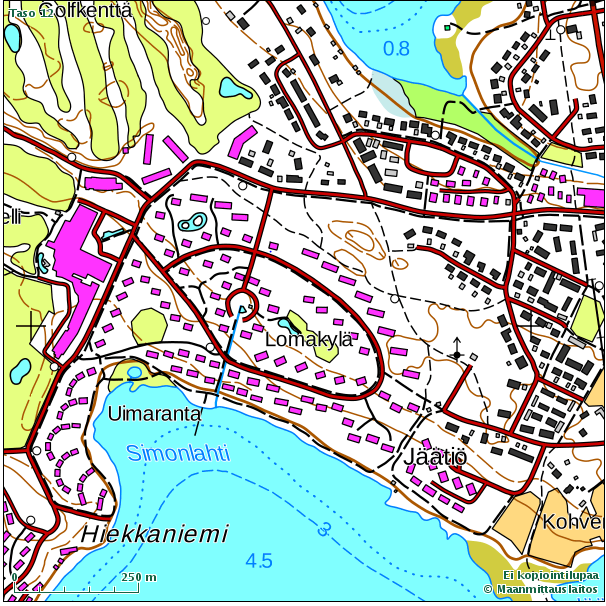 B)Keskimatkan kilpailualue ja kisakeskus IIVuokattiopistontie, ent. emäntäkoulu, Vuokattiopistontie 88600 Vuokatti.ETRS-TM35FIN –tasokoordinaatit: N 7111320,735 E 560165,488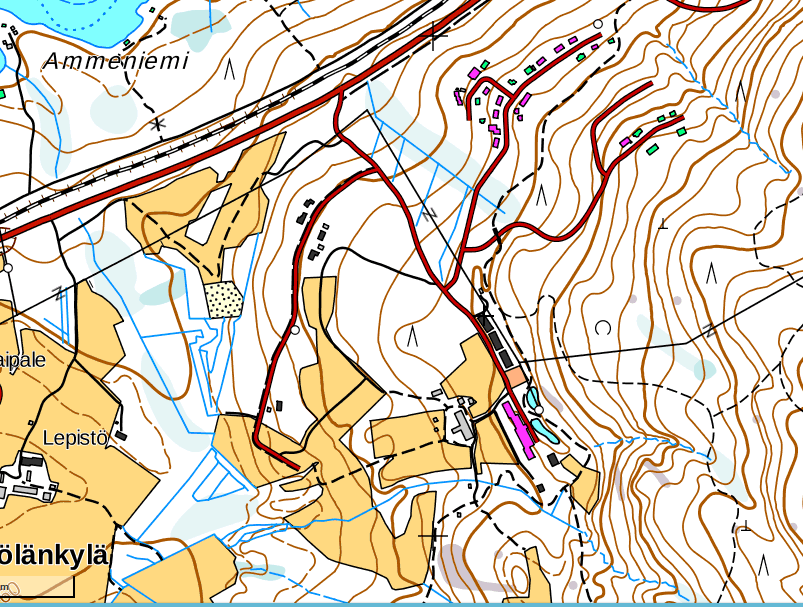 2.1 Tapahtuman       nimiSuunnistuksen kansallinen kilpailu, kaksiosainen tapahtuma (sprintti+keskimatka) la 24.6.2017.2.2 JärjestäjätSotkamon Jymy ry /                                      c/o Sotkamon Yrityspalvelut Oy                     Kainuuntie 27                                                 88600 Sotkamo2.3 Tapahtuma-      paikka            Kilpailukeskus toimii aamupäivällä Katinkullassa kilpailun maalialueella, jonne opastus p-alueelta Vuokatin länsirinteiltä. Iltapäivällä kilpailukeskus siirtyy keskimatkan kisa-alueelle Vuokatin vaaralle, entiselle emäntäkoululle osoitteeseen Vuokattiopistontie 8, 88600 Vuokatti.Sprintti suunnistetaan Katinkullan lomaosakealueella, keskimatka Vuokatin vaaralla.Katinkullan osoite: Katinkullantie 15, 88610 Vuokatti.2.4 Ajankohta ja       aikataulut24.6.2017 lähdöt alkaen klo 11.00 (sprintti), keskimatkan lähdöt iltapäivällä takaa-ajona.Maali suljetaan klo 17.00. Lisäksi järjestelytoimintaa tapahtumaa edeltävinä päivinä.  2.5 Selvitys      tapahtumastaSuunnistuksen kansallinen kilpailu sarjoissa H/D 10-80. Aamupäivällä 24.6.2017 sprintti Katinkullassa ja iltapäivällä keskimatka Vuokatin vaaralla. Kilpailukeskus aamupäivällä Katinkullassa ja iltapäivällä Vuokatin entisellä emäntäkoululla, Vuokattiopiston alueella. Kilpailusuoritukset tapahtuvat maastossa, jossa karttaa ja kompassia apuna käyttäen kierretään järjestäjien laatimat radat. Porrastetut väliaikalähdöt. Keskimatkan lähdöt takaa-ajona perustuen sprintin tuloksiin.Lisätietoa: www.sotkamonjymy.fi (ks. Juhannusrastit ja kilpailukutsu)2.6 Arvioitu       henkilömäärä ja      muut tiedotTapahtuma on yksipäiväinen.  Lauantaina 24.6. arvioitu kokonaismäärä n. 200 hlöä. (kilpailijat, toimitsijat, huoltajat ja katsojat)Osallistujien ikärakenne 10-80 -vuotta. Ei alkoholitarjoilua.  TehtäväTehtäväNimi Nimi Puh.nro3.1 Tapahtuman johtaja(t)3.1 Tapahtuman johtaja(t)Janne KankainenJanne Kankainen040 53529253.2 Kilpailun valvoja3.2 Kilpailun valvojaMarkku TolonenMarkku Tolonen04434579133.3 Ratamestarit3.3 RatamestaritSampo Hyppölä, keskimatkaJoni Korhonen, sprinttiSampo Hyppölä, keskimatkaJoni Korhonen, sprintti044250534304531566073.4 Tiedotus      Harri HakkarainenHarri Hakkarainen044274860204427486023.5 EA-henkilöstöJanne HeikkinenJanne Heikkinen04084766430408476643RiskitekijäEnnaltaehkäisyPelastamistoimenpiteet4.1 TulipaloTapahtumassa on avotulentekokielto.Grillipisteessä ensisammutuskalusto: sammutuspeite ja jauhesammutin.Pelastaminen, ilmoitus 112 ja alkusammutus.Liite 1: hätäilmoituksen tekeminen4.2 SairaskohtauksetEnsiapupiste kilpailukeskuksessaIlmoitus ensiapupisteelle, ensiapu tapahtumapaikallaVakavissa tapauksissa soitetaan 112.4.3 TapaturmaEnsiapupiste kilpailukeskuksessaIlmoitus ensiapupisteelle, ensiapu tapahtumapaikallaVakavissa tapauksissa soitetaan 112.4.4 LiikenneturmatTapahtuma ei aiheuta erityistä ruuhkaa. Pysäköinnissä toimitsijoiden ohjeet.Ilmoitus ensiapupisteelle, ensiapu tapahtumapaikallaVakavissa tapauksissa soitetaan 112.4.5 Eksyminen maastoonSprintissä kilpailualue rajoittuu yleisiin teihin, keskimatkalla kilpaillaan  laskettelukeskuksen maastossa.  Alueella on myös laaja latuverkosto. Eksyminen ei ole todennäköistä. Suunnistajat ovat tottuneita maastossa kulkijoita.Ks. kohta 6.5 kadonneen etsintä.AsiaSelvitys järjestelyistä5.1 Alkusammutuskalusto (määrä, laatu ja sijoitus)Sammutuspeite ja jauhesammutin kisapaikalla grillauspisteellä.5.2 Ensiapuvälineistö ja ensiapupaikkaKisapaikan piha-alue.5.3 Kokoontumis-/ evakuointipaikkaKisapaikan piha-alue5.4 Poistumistiet tapahtuma-alueelta (reitit joita pitkin yleisö poistuu onnettomuustilanteessa)Reitit ovat samat kuin saavuttaessa.Kilpailukeskus ja maalialue ovat enimmäkseen aitaamattomia.5.5 Sisäinen hälyttäminen (Yleisön varoittaminen ja henkilökunnan hälyttäminen)Varoittaminen ja hälyttäminen tapahtuu kuulutusjärjestelmän kautta kilpailukeskuksessa.5.6 Pelastustiet (reitit joita pitkin pelastusajoneuvot pääsevät kohteeseen)Kilpailukeskukset sijaitsevat aamulla Katinkullassa ja iltapäivällä Vuokattiopistolla,  joihin molempiin on hyvät ajoväylät. Alue on väljä, jossa keveistä kisarakenteista huolimatta pelastustiet ovat avoimia. Vastuuhenkilö Janne Kankainen. Kilpailun johdolla on kartta, johon merkattuna kaikki kilpailun rastipisteet koodeineen. Liitte 3: kartta kilpailukeskuksesta.AsiaSelvitys järjestelyistä (Tarvittaessa viittaus karttaliitteisiin)6.1 PysäköintijärjestelytOpastus pysäköintiin Vuokatintien (kt 76) ja Vuokattiopistontien sekä Kuikkalammentien risteyksistä kilpailukeskuksiin. Opasteet paikoillaan 24.6. klo 8.00 mennessä.Vapaa pysäköinti molemmissa paikoissa. Aamupäivällä p-alueena toimii Vuokatin rinteiden länsirinteiden p-alue, josta opastus kisakeskukseen. Iltapäivällä p-alue on Vuokattiopistontiellä tienvarsipysäköintinä. Ohjaajat paikalla.6.2Ensiapukoulutus (Henkilökunta)Kilpailukeskuksessa päivystys kisan aikana (Janne Heikkinen)6.3 Alkusammutus (Henkilökunta)Toimitsijat6.4 Suunnitelman ja turvallisuusjärjestelmän saattaminen henkilöstön tietoonPelastussuunnitelma on julkaistu kilpailun Internet-sivuilla www.sotkamonjymy.fiJaetaan vastuuhenkilöille viikkoa ennen tapahtumaa.6.5 Kadonneen etsintäMikäli kilpailun osanottaja ei ole palannut 30 min kuluessa maalin sulkemisesta, kokoavat toimitsijat ja ea-henkilöstö etsintäryhmän ja suorittavat maastoetsinnän, kilpailijan oletetulta suunnalla. Kisakeskuksesta löytyy kaikkirastit –kartta ja ratatiedot sarjoittain.Ellei etsintä tuota tulosta, ilmoitetaan asiasta pelastusviranomaisille (puh. 112). 6.6 TilapäisrakenteetEi varsinaisia rakenteita. Suunnistajien kulkua ohjataan lähinnä nauhoitetuilla kaistoilla.